كارشناس محترم امور مالي شبانه.....................................................                                                                          تاريخ و امضاكارشناس امور آموزشي، ثبت در سيستم و ارائه گواهي به دانشجوبسمه تعاليفرم شماره19درخواست انصراف دانشجويان تحصيلات تکميلي(فرم را از دانشکده مربوطه دريافت نماييد) معاونت آموزشی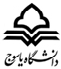 مدير محترم گروه ....................................با سلام اينجانب ....................................... فرزند .................................... به شماره شناسنامه .................................. صادره از ....................... دانشجوي دوره .................................... نوبت .................................... رشته .................................... به شماره دانشجويي .................................... که تعداد .............. واحد درسي را با معدل ................ در اين دانشگاه و ، تقاضاي انصراف از تحصيل دارم. خواهشمند است صورت امکان با تقاضاي اينجانب موافقت فرماييد. ضمناً مدارک لازم :( فرم تسويه حساب) به پيوست تقديم مي‌گردد.                                                         تاريخ و امضاءنظر مديريت محترم امور آموزشی دانشگاه: درخواست دانشجوي فوق مورد ...................................... قرار گرفت.تاريخ امضاء ، و مهر